TRIBUNAL CONTENCIOSO ADMINISTRATIVO DE CUNDINAMARCASECCION CUARTASECRETARIACalle 24 no. 53-28, piso 1 Of. 1-17, Bogotá D.C.Tel: 4233390 ext. 8110 a 8117Correo electrónico: scs04sb04tadmincdm@notificacionesrj.gov.coEXPEDIENTE: 2020-02778-00ASUNTO:  CONTROL DE LEGALIDAD DEL DECRETO 074 DE 9 DE OCTUBRE DE 2020 EXPEDIDO POR LA ALCALDÍA MUNICIPAL DE APULOH. MAGISTRADA PONENTE: CARMEN AMPARO PONCE DELGADOAVISOEL SUSCRITO SECRETARIO DEL TRIBUNAL CONTENCIOSO ADMINISTRATIVO DE CUNDINAMARCA DE CONFORMIDAD CON LO DISPUESTO  EN EL NUMERAL 2º DEL ARTICULO 185 DE LA LEY 1437 DE 2011, COMUNICA QUE MEDIANTE AUTO PROFERIDO EL 21 DE OCTUBRE DE 2020 SE DIO INICIO AL PROCEDIMIENTO DE CONTROL AUTÓMATICO DE LEGALIDAD DEL DECRETO 074 DE 9 DE OCTUBRE DE 2020 EXPEDIDO POR LA ALCALDÍA MUNICIPAL DE APULO. « POR EL CUAL SE ADOPTA EL ARTÍCULO 1 DEL DECRETO 678 DE 2020, EN EL MARCO DE LA EMERGENCIA DEL COVID-19».EN APLICACIÓN DEL PRINCIPIO DE PUBLICIDAD SE FIJA EL PRESENTE AVISO POR EL TERMINO DE DIEZ (10) DIAS EN LA PAGINA WEB  WWW.RAMAJUDICIAL.GOV.CO  EN LA SECCION DENOMINADA *MEDIDAS COVID 19*, DURANTE LOS CUALES CUALQUIER CIUDADANO PODRA INTERVENIR DEFENDIENDO O IMPUGNANDO LA LEGALIDAD DEL ACTO OBJETO DE CONTROL (NUMERAL 2 DEL ARTICULO 185 DEL CPACA).ANTE LA SITUACIÓN DE «AISLAMIENTO PREVENTIVO OBLIGATORIO » ORDENADO POR EL GOBIERNO NACIONAL MEDIANTE LOS DECRETOS 457 DE 22 DE MARZO DE 2020, 531 DEL 8 DE ABRIL DE 2020, 593 DE 24 DE ABRIL DE 2020, 636 DE 6 DE MAYO Y 689 DE 22 DE MAYO DE 2020, LOS ESCRITOS DE LAS PARTES Y DE LA CIUDADANÍA INTERESADA SE RECIBIRÁN  DENTRO DE LOS TÉRMINOS CONCEDIDOS EN EL AUTO PROFERIDO, EN EL CORREO ELECTRÓNICO:s04des02tadmincdm@notificacionesrj.gov.co.SE FIJA EL DIA 27 DE OCTUBRE DE 2020 A LAS 8:00 A.M.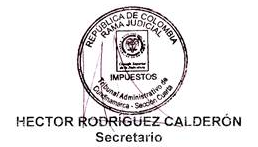 